Уважаемые родители!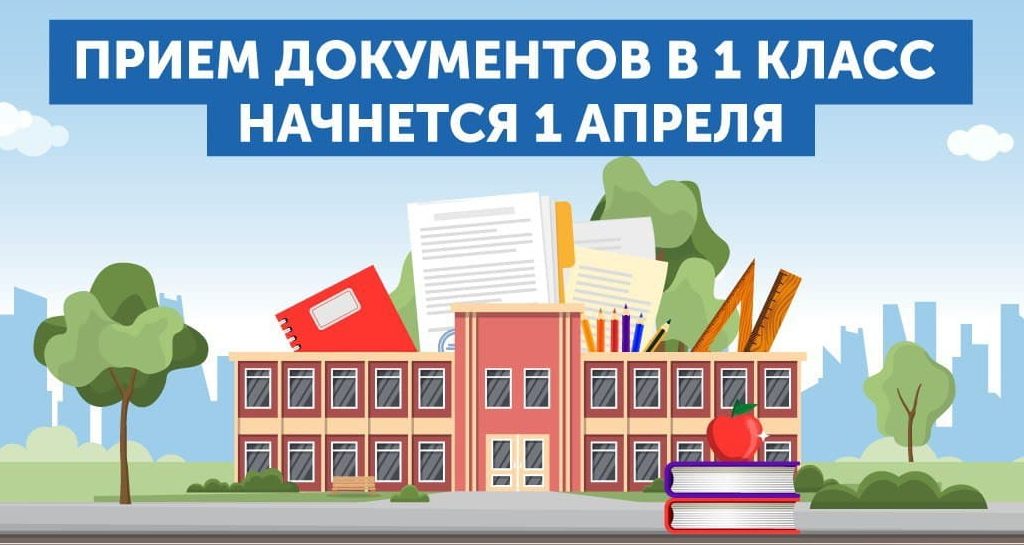 Порядок приема в 1 класс в 2024-2025 учебном годуПравое регулирование Порядок зачисления детей в первый класс в 2024-2025 учебном году регламентируется следующими документами: Приказом Минпросвещения от 2 сентября2020 года №458 «Об утверждении Порядка приема на обучение по образовательным программам начального общего, основного общего и среднего общего образования»; ФЗ-273 от 2012 года «Об образовании в Российской Федерации». Изменения в порядке зачисления детей в первый класс в 2023 году утверждены в Приказе Минпросвещения от 30 августа 2022 года №784, приказа Минпросвещения России от 30.08.2023 № 642. 
Что изменится в 2024 годуНекоторые особенности приема в 1 класс касаются детей, имеющих право внеочередного, первоочередного и преимущественного приема. Льготные категории, введенные с 2023 года Федеральным законом от 24.06.2023 № 281-ФЗ: во внеочередном порядке места в муниципальных общеобразовательных организациях по месту жительства их семей предоставляются детям, в том числе усыновленным (удочеренным) или находящимся под опекой или попечительством в семье, включая приемную/патронатную семью: – военнослужащих и граждан, пребывавших в добровольческих формированиях, погибших (умерших) при выполнении задач в СВО либо позднее указанного периода, но вследствие увечья (ранения, травмы, контузии) или заболевания, полученных при выполнении задач в ходе проведения СВО (Федеральный закон от 27.05.1998 № 76-ФЗ «О статусе военнослужащих», п. 8 ст. 24); – сотрудников национальной гвардии, погибших (умерших) при выполнении задач в СВО либо позднее указанного периода, но вследствие увечья (ранения, травмы, контузии) или заболевания, полученных при выполнении задач в ходе проведения СВО (Федеральный закон от 03.07.2016 № 226-ФЗ «О войсках национальной гвардии Российской Федерации», ст. 28.1); 2) в первоочередном порядке места в муниципальных общеобразовательных организациях по месту жительства их семей предоставляются детям, в том числе усыновленным (удочеренным) или находящимся под опекой или попечительством в семье, включая приемную семью, военнослужащих и детям граждан, пребывающих в добровольческих формированиях (Федеральный закон от 27.05.1998 № 76-ФЗ «О статусе военнослужащих», абзац 2, п. 6, ст. 19). Когда подавать заявление о зачислении ребенка в первый классПрием детей в 1 класс проходит в два этапа. Первый этап – с 1 апреля 2023 года по 30 июня.На этом этапе подают заявление те дети, которые проживают на закрепленной территории (в том же районе, в котором находится школа), а также льготники, обладающие преимущественным/первоочередным правом на зачисление в школу.Прием документов для детей по прописке завершается 30 июня 2024 года.
Второй этап пройдет с 6 июля по 5 сентября 2024 года.На этом этапе заявление на зачисление в школу подают дети независимо от места их проживания. То есть тем, кто проживает в другом районе, придется ждать лета, чтобы подать заявление и примут детей только в том случае, если остались свободные места. Отправлять заявление в школу не по прописке раньше 6 июля бессмысленно, так как его не примут.Информацию о том, остались ли в школе свободные места после зачисления на первом этапе, образовательные учреждения должны опубликовать до 5 июля. Очередность подачи заявления на первом этапе значения не имеет – то есть те, кто подал заявление 1 апреля, не имеет преимуществ перед теми, кто направил документы 1 июня. На втором этапе детей зачисляют на свободные места в порядке очередности, поэтому дата подачи заявления в этом случае имеет значение. Льготы при зачислении детей на втором этапе не действуют – все места распределяются строго по очереди без учета привилегий.Как подать заявление на зачисление в 1 классЗаявление о приеме на обучение и документы для приема на обучение подаются одним из следующих способов:
-в электронной форме посредством ЕПГУ (Единый портал государственных и муниципальных услуг);
-с использованием функционала (сервисов) региональных государственных информационных систем субъектов Российской Федерации, созданных органами государственной власти субъектов Российской Федерации (при наличии), интегрированных с ЕПГУ;
-через операторов почтовой связи общего пользования заказным письмом с уведомлением о вручении;
-лично в общеобразовательную организацию. Как узнать, какие дома закреплены за школойЗакрепленная за школой территория – это определенный район или участок, где находится дом, в котором прописан ребенок. По сложившейся практике за школой закрепляют близлежащие дома. Школа обязана разместить сведения о том, какие дома закреплены за ее территорией, на своем официальном сайте или информационном стенде не позднее 26 марта 2024 года. Также на сайте публикуются сведения о количестве мест в первом классе.

Сколько лет должно быть ребенкуНа момент поступления в школу ребенку должно быть не менее 6,5 лет и не более 8 лет. Если ребенок младше 7 лет, то у него не должно быть противопоказаний для посещения школы по состоянию здоровья.Родители вправе обратиться с заявлением в школу, чтобы их ребенка зачислили в первый класс раньше 6,5 лет или позже 8 лет. Но предварительно им необходимо получить разрешение от учредителя школы и пройти медицинскую комиссию ПМПК, подтверждающую готовность ребенка до 6,5 лет к прохождению образовательной программы. Обращаться с подобной просьбой необходимо в комитет (департамент) образования или администрацию района.Но нужно учесть, что удовлетворять заявление родителей учредители не обязаны (согласно ч.1 ст.67 273-ФЗ «Об образовании»).
У кого есть льготы по зачислению в первый классЛьготами по зачислению ребенка в 1 класс обладают дети с первоочередным, преимущественным или внеочередным правом зачисления.Первоочередным правом зачисления обладают дети:        сотрудников полиции (в том числе, погибших и уволенных по состоянию здоровья);        находящиеся на иждивении сотрудника полиции;        сотрудников ОВД;        сотрудников ФСИН, МЧС, ГНК, ФТС (в том числе, погибших);        военнослужащих по месту проживания семей.Преимущественное право имеют дети, чьи братья/сестры уже посещают эту школу. Отказать ребенку в зачислении в школу, если туда ходит брат или сестра теперь не вправе. Данная правовая норма существенно упрощает жизнь с двумя и более детьми.Родителям больше не придется водить детей в разные школы, как это случалось раннее, но есть одно дополнительное условие: дети должны жить в одной семье и иметь общее место жительства. При этом школа для реализации льготы может быть любая, не обязательно по месту прикрепления.Даже если у брата и сестры разные фамилии, это никак не влияет на преимущественное право зачисления. В новой редакции приказа подчеркивается, что льготой могут воспользоваться как полнородные, так и неполнородные братья и сестры.Внеочередным правом обладают дети прокуроров, судей и следователей — распространяется только на школы с интернатами.Регионы могут дополнять перечень льготников.! Если у ребенка есть льготы, это не значит, что он может передать заявление в любую школу и детей с близлежащих районов не зачислят из-за наполнения классов первоочередниками.  Дети с льготами имеют первоочередное право зачисления в школу только по месту жительства.Список документов, которые нужны для зачисления в школуПолный перечень документов, которые потребуется родителям при зачислении в первый класс, включает:        паспорт родителя;        свидетельство о рождении ребенка (или иной документ, подтверждающий родство);        документ, подтверждающий регистрацию ребенка по месту жительства или по месту пребывания (если ребенок проживает на закрепленной территории). Это свидетельство о регистрации по месту жительства: для зачисления в школу подойдет как постоянная, так и временная регистрация.Это базовый набор документов, который потребуются всем будущим первоклассникам.В зависимости от ситуации в школе дополнительно запрашивают:        копию свидетельства о рождении братьев или сестер, которые посещают данную школу;        копию документа, подтверждающего установление опеки/попечительства;        копии документов, подтверждающих право на внеочередное или первоочередное зачисление (справку с места работы родителей);        копию заключения ПМПК — психолого-медико-педагогической комиссии; согласие родителей на прохождение обучения по адаптированной программе;        документы, подтверждающие законность пребывания на территории РФ (для иностранных граждан); 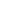         разрешение комиссии о приеме в первый класс ребенка возрастом до шести с половиной лет или более 8 лет.Согласноп.27 Приказа №458 список документов является исчерпывающим и школа не вправе требовать от родителей дополнительные сведения при зачислении.! При подаче заявления через госуслуги школа не вправе требовать оригиналы и копии документов за исключением подтверждающих льготы сведений.Документы для зачисления в 1 класс стоит подготовить заблаговременно. Наиболее длительной является подготовка свидетельства о регистрации ребенка. Но если к моменту зачисления документ еще не готов, разрешается предъявить справку о приеме документов для оформления регистрации по месту жительства.  А вот, например, предъявить договор аренды или свидетельство о праве собственности для подтверждения проживания на закрепленной за школой территории родители не вправе.Вправе ли школа требовать медицинское заключение и прививочный сертификатВ перечне документов, которые потребуются для зачисления ребенка в первый класс, нет ни прививочной карты, не медицинского заключения с результатами медицинского осмотра. Но п.26 Приказа №458 позволяет родителям передать в школу дополнительные документы по своему усмотрению.Получается, что передача медицинской карты в школу является правом, а не обязанностью родителей. Обычно с предоставлением медицинской документации не возникает проблем, так как родители сами заинтересованы, чтобы в школе знали о наличии проблем со здоровьем у ребенка, хронических заболеваний и аллергических реакций и пр. Карта передается не в составе документов на зачисление, а после того, как ребенок приступит к обучению с 1 сентября.Но в любом случае нужно помнить, что отказать в зачислении ребенка в школу без медицинской карты школа не вправе. Если право ребенка на получение образования ущемляется, то можно пожаловаться директору школы. А если это не помогло, передать жалобу разрешается в департамент образования или прокуратуру.Что делать, если мест по прописке не хватило По заверению Минпросвещения мест должно хватить всем детям, проживающих на закрепленной территории, так как при распределении учитывается количество зарегистрированных в районе детей.Но если сложилась такая ситуация, что мест по прописке в школе не хватило, необходимо обратиться в департамент (управление) образования, чтобы ребенка устроили в другую образовательную организацию. Также пожаловаться на отсутствие мест можно прокуратуру и надзорные органы.
По каким правилам принимают в школу детей с ОВЗПри поступлении в школу ребенка с ОВЗ для обучения по адаптированным программам есть два нюанса:1.     Нужно письменное согласие родителей на обучение по адаптированным программам.2.     Необходимо пройти психолого-медико-педагогическую комиссию и получить рекомендации (по желанию, но это в интересах родителей).В остальном зачисление проходит в штатном порядке.

Какие сведения необходимо указать в заявленииЗаявление о зачислении ребенка в первый класс должно содержать:        ФИО ребенка;        дату рождения ребенка;        адрес проживания ребенка;        ФИО родителя и адрес проживания;        электронную почту и телефон родителя; указание на льготы (если есть);        потребность ребенка в обучении по адаптированной программе по заключению ПМПК и согласие родителя на данную программу;        язык образования (при необходимости).Также родителям нужно подтвердить, что они ознакомились с лицензией и уставом на образовательную деятельность и соглашаются на обработку персональных данных.Подавать заявление на зачисление ребенка может любой из родителей, независимо от того, проживает ли он совместно с ребенком по одному адресу или нет.Как подать заявление в первый класс через ГосуслугиЧтобы передать заявление на зачисление ребенка в первый класс через госуслуги нужно придерживаться следующего порядка действий:        Перейти на портал госуслуги и набрать в поисковой строке «Запись в 1 класс».        Выбрать опцию «Подать заявление».        Пройти авторизацию с помощью логина и пароля.        Заполнить электронную форму заявления. Убедиться в том, что заявление принято и дождаться решения школы (отслеживать статус можно в личном кабинете).        Получить уведомление об успешном получении заявления.Чтобы упростить процесс подачи заявления на зачисление ребенка рекомендуется заблаговременно проверить в личном кабинете персональные данные, а также добавить сведения о детях.
Когда ребенка зачислят в школуСведения о том, зачислили ли ребенка в школу, появятся не ранее 3 июля, так как первоначально школа будет собирать все заявления, а потом – у нее есть 3 дня на издание приказов о зачислении.Детей не по месту прописки будут принимать на свободные места вплоть до 5 сентября. Приглашение в школу родители получат не ранее чем через 10, но не позднее, чем через 30 рабочих дней. Приказ о зачислении школа сформирует в течение 5 рабочих дней после передачи оригиналов документов.
Что делать, если в приеме отказали?Отказать в приеме ребенка школа может только если закончились свободные места или родители предоставили недостоверные сведения в заявлении.Также частными причинами для отказа будут:1.     Несоблюдение сроков подачи заявления.2. На ребенка поступил более одного заявления. На каждого ребенка можно подать только одно заявление, все остальные будут аннулированы.3. Возраст ребенка не отвечает установленным требованиям.4.     Документы в школу принес человек, не являющийся законным представителем ребенка.5.     Оригиналы документов не соответствуют заявленным сведениям.6.Заявитель не передал оригинал документы в назначенные сроки